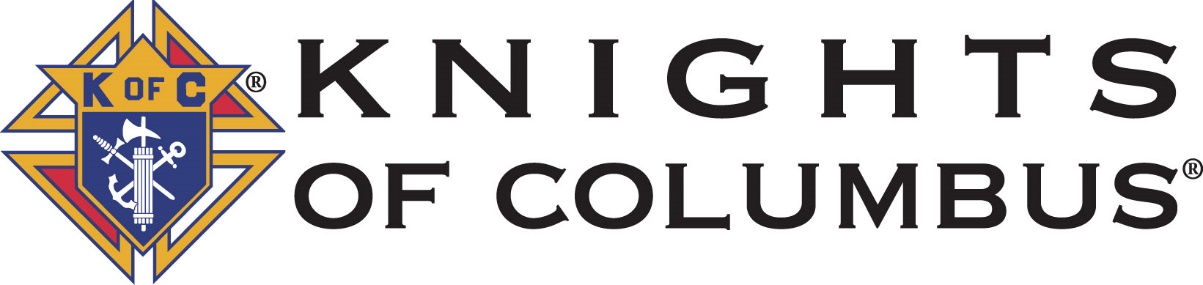 Councils 456 & 80562019 Free Throw Contest (1/20/19 event Postponed Due to Weather)New Date:  January 27th, 2019 (Sunday)Where:   Central Catholic High SchoolAddress:  2410 S. 9th Street, Lafayette,     IN  47909Time:  Registration 1 pm, Contest starts at 1:30 PMEligibility:  Boys and Girls from ages 9 thru 14 Requirement:  Proof of Age for all contestants is required.For more information please contact: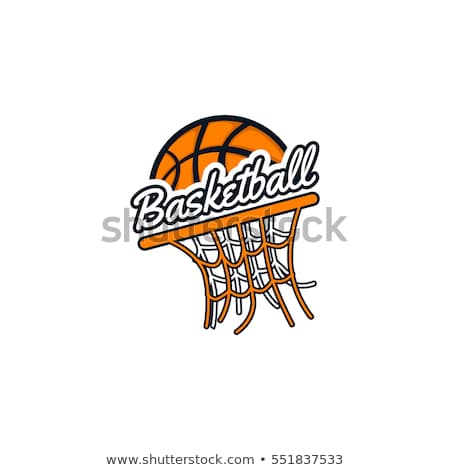 Rick Tolen:  (765)-404-2777Or Jim Cooley (765)-491-8317